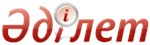 Об утверждении Правил прекращения или временного ограничения движения транспортных средств по дорогамПостановление Правительства Республики Казахстан от 19 февраля 2015 года № 74      В соответствии с подпунктом 8) статьи 9 Закона Республики Казахстан от 17 апреля 2014 года «О дорожном движении» Правительство Республики Казахстан ПОСТАНОВЛЯЕТ:



      1. Утвердить прилагаемые Правила прекращения или временного ограничения движения транспортных средств по дорогам.



      2. Настоящее постановление вводится в действие по истечении десяти календарных дней после дня его первого официального опубликования.      Премьер-Министр 

      Республики Казахстан                       К. Масимов

Утверждены          

постановлением Правительства 

Республики Казахстан    

от 19 февраля 2015 года № 74 

Правила

прекращения или временного ограничения 

движения транспортных средств по дорогам  1. Общие положения

      1. Настоящие Правила прекращения или временного ограничения движения транспортных средств по дорогам (далее – Правила) разработаны в соответствии с подпунктом 8) статьи 9 Закона Республики Казахстан от 17 апреля 2014 года «О дорожном движении» и определяют порядок прекращения или временного ограничения движения транспортных средств по дорогам.



      2. В настоящих Правилах используются следующие понятия:

      1) автомобиль особого назначения – транспортное средство, предназначенное для перевозки и (или) сопровождения охраняемых лиц;

      2) войсковая колонна – группа из трех и более механических транспортных средств органов национальной безопасности, специальных государственных органов, Вооруженных Сил, других войск и воинских формирований Республики Казахстан, осуществляющих воинские перевозки и следующих непосредственно друг за другом по одной и той же полосе движения с постоянно включенными фарами в сопровождении головного транспортного средства с включенным проблесковым маячком синего цвета или маячками синего и красного цветов; 

      3) дорога – вся полоса отвода земли либо поверхность искусственного сооружения, обустроенные или приспособленные и используемые для движения транспортных средств (дорога включает в себя одну или несколько проезжих частей, а также трамвайные пути, тротуары, обочины и разделительные полосы при их наличии); 

      4) дорожное движение – совокупность общественных отношений, возникающих в процессе перемещения людей и грузов посредством транспортных средств или без таковых в пределах дорог; 

      5) безопасность дорожного движения – состояние дорожного движения, отражающее степень защищенности его участников от дорожно-транспортных происшествий и их последствий, а также негативных воздействий дорожного движения на экологическую обстановку, здоровье населения; 

      6) обеспечение безопасности дорожного движения – деятельность, направленная на предотвращение дорожно-транспортных происшествий, негативных воздействий дорожного движения на экологическую обстановку, здоровье населения, снижение тяжести их последствий, а также на устранение таких последствий; 

      7) организация дорожного движения – комплекс организационно  правовых, нормативно-методических, проектно-изыскательских, организационно-технических, контрольно-надзорных, распорядительных и других мероприятий по управлению дорожным движением; 

      8) участник дорожного движения – лицо, принимающее непосредственное участие в процессе дорожного движения в качестве пешехода, пассажира или водителя; 

      9) владельцы дорог – физические или юридические лица, являющиеся собственниками дорог или осуществляющие деятельность по управлению дорогами на праве хозяйственного ведения или оперативного управления; 

      10) дорожно-транспортное происшествие (далее – ДТП) – событие, возникшее в процессе движения по дороге транспортного средства и с его участием, повлекшее причинение вреда здоровью, смерть человека, повреждение транспортных средств, сооружений, грузов либо иной материальный ущерб; 

      11) транспортное средство – устройство, предназначенное для перевозки по дорогам людей, грузов или оборудования, установленного на нем. 



      3. Временное ограничение или запрещения дорожного движения на дорогах или отдельных участках дорог вводятся в случаях:

      1) угрозы безопасности дорожного движения, в том числе жизни и (или) здоровью физических лиц;

      2) угрозы сохранности дорог;

      3) ДТП;

      4) загрязнения атмосферного воздуха выше нормативов предельно допустимых концентраций химических и иных веществ;

      5) стихийных бедствий, неблагоприятных дорожно-климатических условий;

      6) проведения массовых, спортивных и иных мероприятий в целях создания необходимых условий для безопасного движения транспортных средств и пешеходов либо когда пользование транспортными средствами угрожает безопасности дорожного движения;

      7) если железнодорожные переезды не отвечают требованиям обеспечения безопасности дорожного движения;

      8) проведения на дорогах ремонтно-строительных и других работ;

      9) проведения антитеррористической операции и (или) охранных мероприятий;

      10) проведения мероприятий по предотвращению и (или) ликвидации чрезвычайных ситуаций социального, природного и техногенного характера и их последствий;

      11) несоответствия показателей состояния конструктивных элементов дорог техническим нормам обеспечения безопасности дорожного движения;

      12) сверхнормативной загрузки путем:

      обеспечения платного доступа с целью обеспечения нормативной пропускной способности дорог;

      ограничения или запрета въезда определенных категорий транспортных средств в установленное время;

      ограничения движения грузовых и транзитных транспортных средств;

      13) проведения мероприятий по обеспечению безопасности дорожного движения:

      при сопровождении автомобилей особого назначения;

      организованных автобусных колонн;

      войсковых колонн. 

2. Порядок прекращения или временного ограничения движения

транспортных средств по дорогам

      4. При наступлении случаев, предусмотренных пунктом 3 настоящих Правил, решение о введении временного прекращения или временного ограничения движения транспортных средств по дорогам принимается владельцами дорог совместно с уполномоченными органами в пределах их компетенции.



      5. Владельцы дорог при наступлении случаев, предусмотренных пунктом 3 настоящих Правил, принимают немедленные меры по временному ограничению или прекращению дорожного движения, изменению его организации на дорогах или отдельных участках дорог с уведомлением об этом участников дорожного движения через средства массовой информации.



      6. При наступлении случаев, предусмотренных пунктом 3 настоящих Правил, владельцы дорог осуществляют прием сообщений, обеспечивают информирование о временном ограничении или прекращении движения транспортных средств участников дорожного движения и территориальных подразделений уполномоченного органа по обеспечению безопасности дорожного движения, которые проводят организацию постов и установку знаков на дорогах.



      7. При наступлении случаев, предусмотренных подпунктами 1), 2), 4), 5) и 11) пункта 3 настоящих Правил, проводятся следующие мероприятия:

      1) владельцы дорог совместно с территориальными подразделениями уполномоченного органа по обеспечению безопасности дорожного движения принимают решения о прекращении или временном ограничении движения транспортных средств по дорогам или на отдельных участках дорог;

      2) владельцы дорог совместно с уполномоченными органами по обеспечению безопасности дорожного движения и в области охраны окружающей среды, информируют дежурно-диспетчерские службы автовокзалов, транспортных организаций, а также территориальных подразделений уполномоченного органа по обеспечению безопасности дорожного движения, соседних областей и государственные органы по чрезвычайным ситуациям приграничных государств для принятия ими оперативных мер по предупреждению и устранению последствий и оказания содействия;

      3) уполномоченные органы по обеспечению безопасности дорожного движения и в области охраны окружающей среды совместно с владельцами дорог обеспечивают условия для безопасного и беспрепятственного проезда транспортных средств.



      8. При наступлении случаев, предусмотренных подпунктами 3), 7) и абзацами третьим и четвертым подпункта 13) пункта 3 настоящих Правил, проводятся следующие мероприятия:

      1) владельцы дорог совместно с территориальными подразделениями уполномоченного органа по обеспечению безопасности дорожного движения принимают решения о прекращении или временном ограничении движения транспортных средств по дорогам или на отдельных участках дорог;

      2) владельцы дорог обеспечивают беспрепятственный проезд к месту происшествия транспортных средств дорожных, аварийно-спасательных, пожарных и медицинских служб, правоохранительных и специальных государственных органов.



      9. В случае проведения мероприятий, предусмотренных подпунктом 6) пункта 3 настоящих Правил, проводятся следующие мероприятия:

      1) государственный орган, ответственный за проведение мероприятий, за три рабочих дня до даты проведения мероприятия оповещает владельцев дорог и территориальные подразделения уполномоченного органа по обеспечению безопасности дорожного движения;

      2) владельцы дорог и территориальные подразделения уполномоченного органа по обеспечению безопасности дорожного движения письменно согласовывают данные мероприятия при предоставлении государственным органом, ответственным за проведение мероприятий, соответствующих схем передвижения и сроков проведения мероприятий.



      10. Владельцы дорог совместно с уполномоченным органом по обеспечению безопасности дорожного движения при проведении ремонтно-строительных работ имеют право на ограничение или закрытие движения транспортных средств с уведомлением об этом местных исполнительных органов и пользователей автомобильными дорогами установлением соответствующих дорожных знаков и через средства массовой информации.

      При наступлении случая, предусмотренного подпунктом 8) пункта 3 настоящих Правил, владельцы дорог проводят работы по устройству временной объездной дороги.



      11. При наступлении случая, предусмотренного подпунктом 9) пункта 3 настоящих Правил, прекращение или временное ограничение движения транспортных средств в зоне проведения антитеррористической операции и (или) охранных мероприятий осуществляются должностными лицами, участвующими в антитеррористической операции и (или) охранных мероприятиях.

      В целях обеспечения безопасности передвижения автомобилей особого назначения, прекращение или временное ограничение движения транспортных средств осуществляются должностными лицами по решению Службы государственной охраны Республики Казахстан и органов национальной безопасности в соответствии с законодательством Республики Казахстан. 

      При проведении охранных мероприятий производство всех видов ремонтных, строительных, монтажных и иных работ на специальных трассах и прилегающих к ним территориях и акваториях осуществляется по согласованию со Службой государственной охраны Республики Казахстан. В период проведения охранных мероприятий все виды ремонтных, строительных, монтажных и иных работ на специальных трассах могут быть приостановлены.

      В зоне проведения антитеррористической операции лица, участвующие в антитеррористической операции, проводят мероприятия по извлечению физических лиц с отдельных участков местности и объектов, временному ограничению или запрещению движения транспортных средств, включая их отбуксирование, в том числе транспортных средств дипломатических и консульских представительств.



      12. При наступлении случая, предусмотренного подпунктом 10) пункта 3 настоящих Правил, выполняются следующие мероприятия:

      1) владельцы дорог совместно с территориальными подразделениями уполномоченного органа по обеспечению безопасности дорожного движения принимают решения о прекращении или временном ограничении движения транспортных средств по дорогам или на отдельных участках дорог;

      2) владельцы дорог и территориальные подразделения уполномоченного органа по обеспечению безопасности дорожного движения информируют дежурно-диспетчерские службы автовокзалов, транспортных организаций, а также территориальные подразделения уполномоченного органа по обеспечению безопасности дорожного движения соседних областей и государственные органы по чрезвычайным ситуациям приграничных государств для принятия ими оперативных мер по предупреждению и устранению последствий и оказания содействия; 

      3) для проведения спасательных и других неотложных работ владельцы дорог обеспечивают беспрепятственный проезд к месту происшествия транспортных средств дорожных, аварийно-спасательных, пожарных и медицинских служб;

      4) владельцы дорог проводят работы по содержанию дорог, состояние которых отвечает требованиям, установленным техническим регламентом «Требования безопасности при эксплуатации автомобильных дорог», утвержденным уполномоченным органом в области автомобильных дорог.



      13. При наступлении случая, предусмотренного подпунктом 12) пункта 3 настоящих Правил, владельцы дорог принимают решения о временном ограничении движения транспортных средств по дорогам или на отдельных участках дорог, и путем устройства дорожных знаков обеспечивают информирование участников дорожного движения с указанием периода ограничения.



      14. При проведении пограничных поисков и операций, иных розыскных действий в пределах пограничного пространства Пограничная служба Комитета национальной безопасности устанавливает контрольные посты на время проведения мероприятий на автомобильных дорогах общего пользования.



      15. Информирование о временном ограничении или прекращении движения транспортных средств участников дорожного движения проводится в соответствии с Правилами использования сетей телерадиовещания для оповещения населения об угрозе жизни, здоровью людей и порядке действий в сложившейся обстановке при чрезвычайных ситуациях природного и техногенного характера, а также в интересах обороны, национальной безопасности и охраны правопорядка, утвержденными уполномоченным органом в области технического сопровождения телерадиовещания.



      16. После ликвидации и проведенных мероприятий по устранению случаев, предусмотренных пунктом 3 настоящих Правил, и на основе анализа и оценки данных, полученных от территориальных подразделений уполномоченного органа по обеспечению безопасности дорожного движения, владельцы дорог принимают решение о возобновлении или снятии временного ограничения движения транспортных средств.
					© 2012. РГП на ПХВ Республиканский центр правовой информации Министерства юстиции Республики Казахстан
				